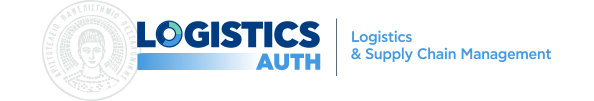 Terms for payments’ arrangement for the Master in Logistics and Supply Chain Management for academic year 2019-2020The total amount  for the Master is 4.500 eurosFirst Semester 1500 euros 1st payment: 500 euros (during the registration period)2nd payment: 250 euros (during September)3rd  payment: 750 euros (1-10 December)Second Semester: 1500 euros1st payment: 750 euros (1-10 February)2nd payment: 750 euros (1-10 April)Third Semester: 1500 euros 1st payment: 650 euros (1-10 June)2nd payment: 750 euros (1-10 September)Each student should take care of his/her payments in order to be able to take part at the Master’s Exams.The payments should be deposited at Piraeus Bank, IBAN GR6501722020005202092825094On the receipt of deposit, each student should mention his/her First and Last Name and the Code: 97409According to the paragraph 6.2 “Students Obligations” in the Terms of the Master, the students should take care of their payments no later than the pre-arranged dates that are mentioned before. Otherwise, he/ she might be prevented from exams of each semester. In each case, if a student does not follow the instructions with respect to the payments of the Master, he/she would not be able to get his/her Master Degree.I have read and accept the terms of payments.First and Last Name………………………………Thessaloniki…………………………………………Signature………………………………………………